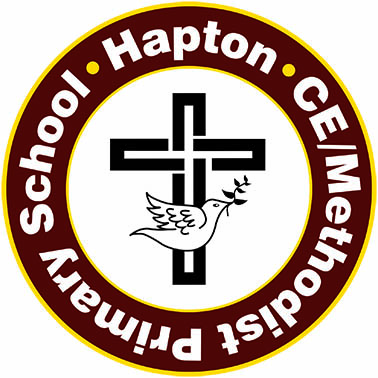 Personal Attributes required(on the basis of the Job Description)Essential (E)orDesirable (D)To be identified by:(eg application form, interview, reference etc)QualificationsRelevant degreeEA/IQTS EA/IExperience/Knowledge/skills/abilitiesNQT Induction achievedThe ability to demonstrate a high standard of classroom practice, managerial, interpersonal and organisational skillsAble to maintain and enhance the School’s Christian ethos and visionAble to demonstrate high levels of skill in the use of ICTA clear vision of the education of pupils with special educational needsExperience of teaching within Key Stage 1Able to work closely with other teachers to provide a high quality curriculum.Recent in-service training in a relevant field of educationA commitment to personal welfare and safeguarding of all pupilsEEEEEEEDEA/I/RA/I/RA/I/RA/IA/IA/IA/IA/IA/IPersonal skillsHave a high level of communication and interpersonal skillsHave high expectations of learning and behaviour.Have an ability to enthuse, inspire and motivate pupils, colleagues and parentsBe willing to undergo further personal/professional development
Experience of leading an Area/s of LearningEEEEEA/R/IA/R/IA/R/IA/IA/I/R